Samenvatting Front-End Development:HTML:Rechtenvrije foto’s: flickr.comSite online zetten:In filezilla serverReconnect with server webontwerp.ucll.beSleep sitemap in www folderHTML starten met emmet-abbreviation !Foto met beschrijving: figure met img en figcaptionBasistructuur: Head en body met header, main en footerElementen:Lijsten:Ul: opsomming waarvan volgorde onbelangrijkOl: opsomming waarvan volgorde belangrijkDl: lijst met woorden met een uitlegAside: sidebarKlemtoon: emSterke klemtoon: strongDatum/tijd: time (kan datetime=”yyyy-mm-ddThh:mm in)Afkorting met uitleg als muis over: abbrElementen groeperen:Blokelement: divInline: spanNaar elementen kunnen verwijzen: id en classSpeciale karakters: &x; met code x (ldquo en rdquo voor quotes, voorbeelden)Hyperlinks: a (href kan link zijn maar ook „#id” om binnen pagina te verwijzen)Afbeelding: imgFormFormLabel Input met type:CheckboxColorDateDatetime-locoaEmailFilePasswordTel Button met type=“submit“Afbeeldingen:Bitmap: verzameling pixels:PNG (kleine afbeeldingen)JPG (foto’s)Vectorafbeelding: bestaat uit wiskundige krommen (oneindig inzoomen zonder kwaliteitsverlies)SVG (wiskundige tekstbeschrijving van een figuur)Tabel: 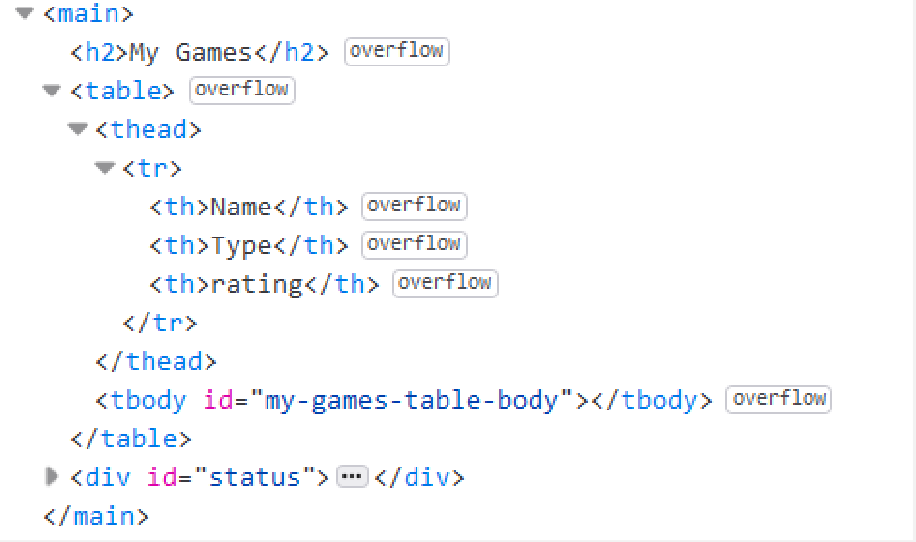 CSS:CSS linken aan HTML:Link stylesheet in headEmbedded in style elementInline stijlinformatieSelectoren:Standaard: vb. pClass: .classID: #idVoor achtergrondfoto: tekst met text-shadowGradiënt: background-image: repeating-x-gradient(y, y a, z a, z b) (linear/radial x, kleuren y en b, y van 0 tot a, z van a tot b)Variabelen aanmaken: 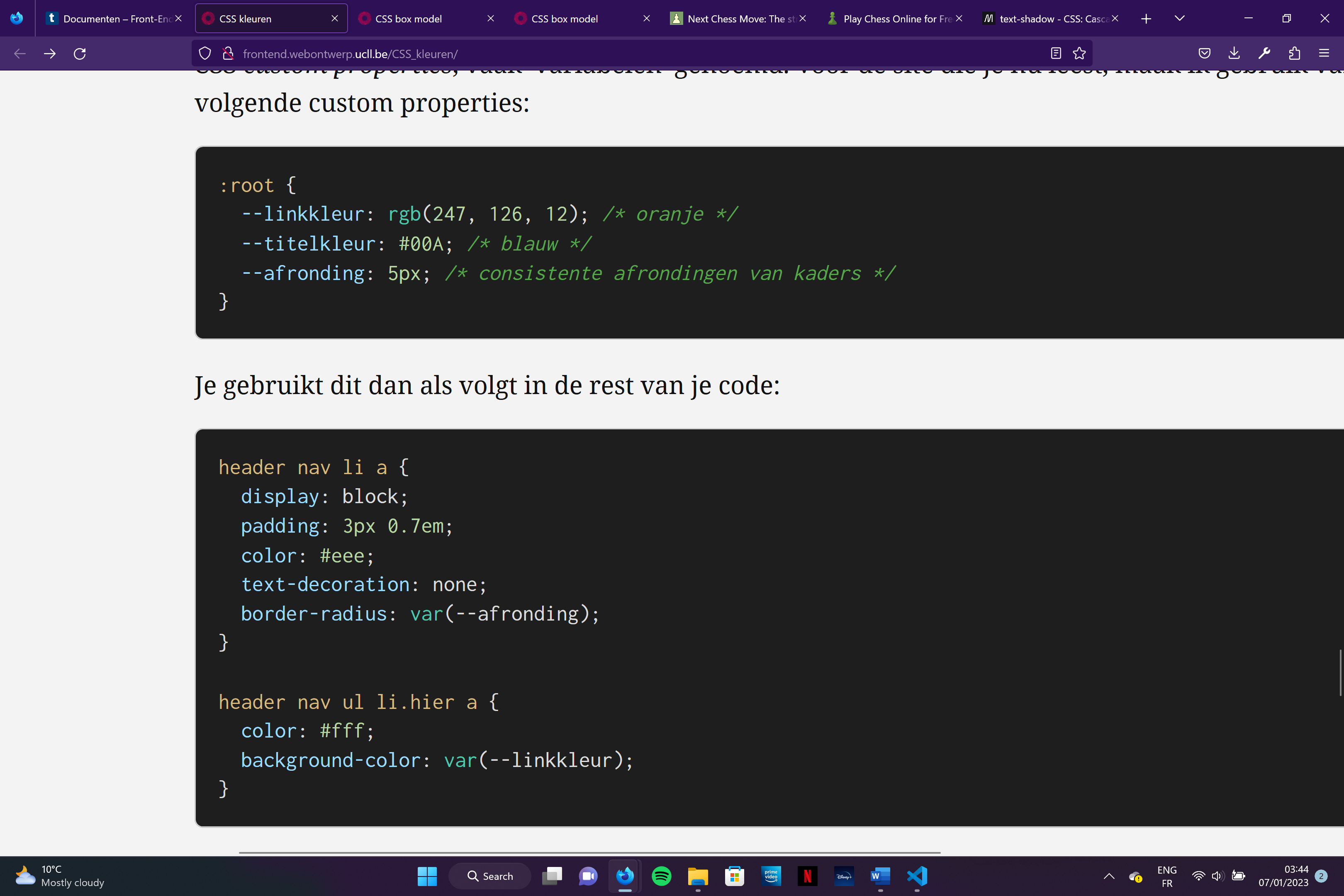 Variabele oproepen:Border box (van binnen naar buiten):ContentPaddingBorderMarginGrootes:Lettergrootte van element: emHoogte van kleine letters: exHoogte van hoofdletters: capGemiddelde breedte van een letter: chLettergrootte van het root-element: rem (standaard lettergrootte ong 16px)1% van de viewport’s breedte: vw1% van de viewport’s hoogte: vh1% van de kleinste afmeting van de viewport: vmin1% van de grootste afmeting van de viewport: vmaxPercentage: %Bovenaan stylesheet ”*{box-sizing: border-box}” zetten maakt breedte en hoogte makkelijkerBox-shadow geeft zweefgevoel: box-shadow x y z a (horizontale afzetting x, verticale afzetting y, blur z, kleur a (x,y,z kunnen in px))Grid:Display: grid;Gap: x; (afmeting x)Grid-template-columns: repeat(x, 1fr); (aantal kolommen x)Tel je wilt elementen die 2 kolommen lang zijn: grid-column: span 2;Float: right; zorgt ervoor dat het element omringd wordt door tekstClear: right; kann je bij een element zetten zodat het niet het float element omringd Position: absolute; (positie/grootte bepalen met top/bottom/right/left: x; Maak site responsive met @media querry’s (zien als een "if") vb. @media (min-width: 30 em) { body {font-size: 1.1rem;}}CRAP: ContrastRepetitionAlignmentProximitySass:Variabelen maken: $x: y (naam van variabele x die waarde y oproept)Variabele oproepen: $x (naam van variabele x)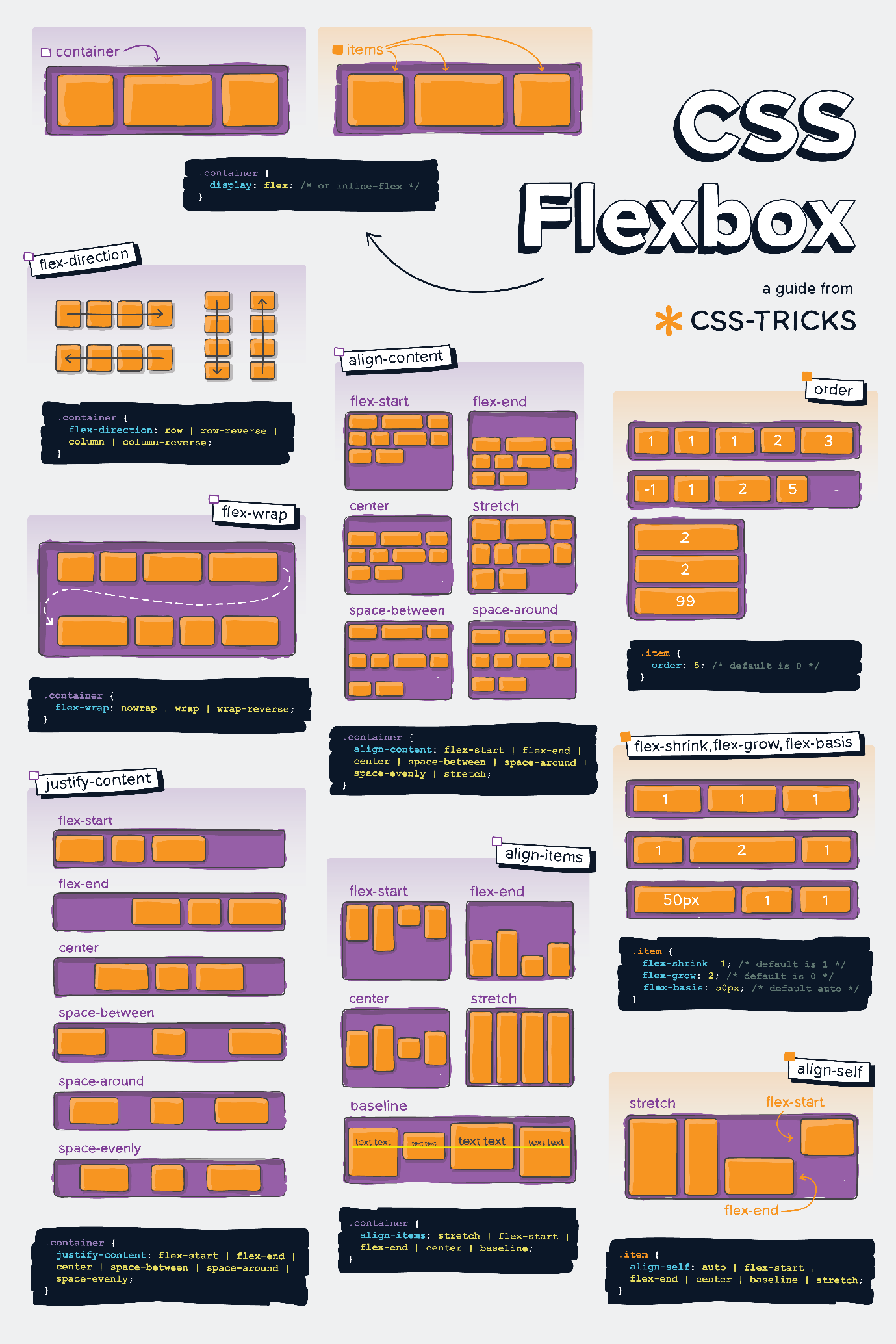 JavaScript:Object: const x = { y: a, z: b, …} (object x met eigenschappen y en z die waardes a en b hebben)Eigenschap van object oproepen: ${x.y} (object x met eigenschap y)Functie: const x = (y) => {z};Condities: if (x) {a} else {b} (als voorwaarde x doe dan a anders b)Conditie ternary operator: x ? y : z (als voorwaarde x true is dan y anders z)Array: const x = [a, b, c]; (array x met objecten a, b en c)For-loops: for (const x of y) {a}; (voor elke x van array y, doe a)Arrays samenvoegen: const x = […y, …z] (array x is een combinatie van arrays y en z)Higher-order functions:forEach: x.forEach((y) => {z}); (voor elke y van x, doe z)filter: x.filter((y) => z) (voor elke y van x, check of voorwaarde z voldaan wordt vb. (game) => game.rating > 5)map: x.map(y => z) (geeft een nieuwe array terug die met elke y van x functie z heeft gedaan)HTML element:Aanmaken: document.createElement(“x”); (HTML element x, vb.footer)Vullen: x.innerHTML=”y” (inhoud y voor element x)Zoeken op ID: document.getElementById(”x”) (element id x)Toevoegen aan ander element: x.appendChild(y) (element y toevoegen aan element x)Class veranderen: x.className=”y” (element x krijgt class y)Table cell toevoegen: tableRow.appendChild(document.createElement(”td”).innerHTML=”x”)EventListeners: x.addEventListener(”y”, (a) => b); (voeg eventListener y toe aan element x, indien y gebeurt; voor b uit met variabele a)mouseovermouseoutclickdblclickWaarde van input: x.value (input x)Functies met await: x = async () => {} (functienaam x)Objecten van server halen (stuurt GET request): await fetch(”x”) (server x)Response server converten naar JS array: x.json()Resultaat server in array steken: x.push(…y) (items worden 1 voor 1 van y naar x gekopieerd)POST op server: await fetch(“x”, {method: “POST” , headers: {Accept: “application/json”, “Content-Type”: “application/json”, }, body: JSON.stringify(y),})                                                                       (zet object y op server x)Tabel doen verdwijnen: x.style.dysplay = “none”Input-voorwaardes checken: if ( !x || y ) {a; return;} (als niet x of wel y, doe a)Polling: setInterval(x, y) (doe x om de y ms)